Understandings, Applications and Skills (This is what you maybe assessed on)Significant ideasWhile global biodiversity is difficult to quantify, it is decreasing rapidly due to human activity. Classification of species conservation status can provide a useful tool in the conservation of biodiversity Big Questions:To what extent have the solutions emerging from this topic been directed at preventing environmental impacts, limiting the extent of the environmental impacts, or restoring systems in which environmental impacts have already occurred?How are the issues addressed in this topic of relevance to sustainability or sustainable development.In what ways might the solutions explored in this topic alter your predictions for the state of human societies and the biosphere some decades from now?What indicators can be taken to suggest that a species is a threat from extinction?How can the population of a species facing extinction be restored?What threats do biologically significant areas face and how can the extent of the environmental impacts be limited?What issues arise when attempts are made to balance conservation with economic development? What conflicts exist between exploration, sustainable development, and conservation in tropical biomes?3.3.U1	Estimates of the total number of species on Earth vary considerably. They are based on mathematical models, which are influenced by classification issues and a lack of finance for scientific research, resulting in many habitats and groups being significantly under-recorded.State the current estimation of species on EarthWhy is it difficult for scientists to estimate global biodiversity?Review the data on the table. Suggest why the percentage of identified species larger for certain groups?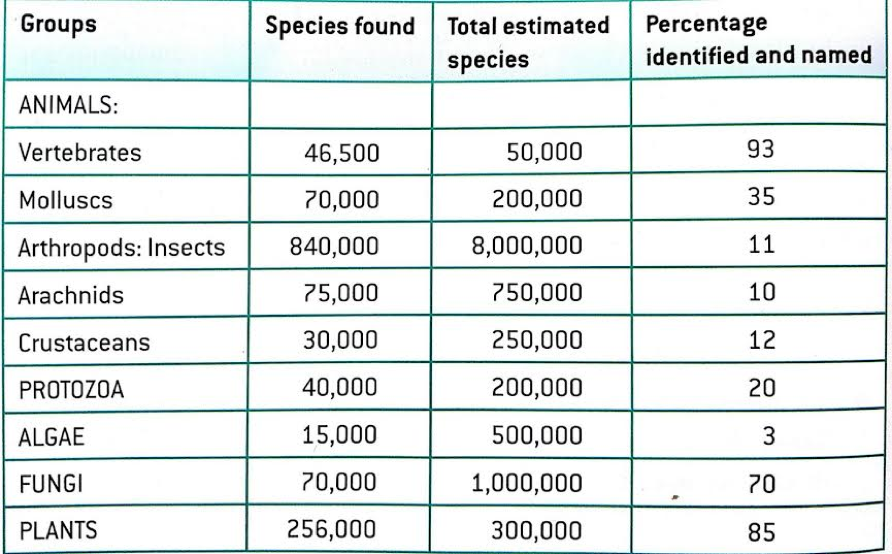 3.3.U2	The current rates of species loss are far greater now than in the recent past, due to increased human influence. The human activities that cause species extinctions include habitat destruction, introduction of invasive species, pollution, overharvesting and hunting.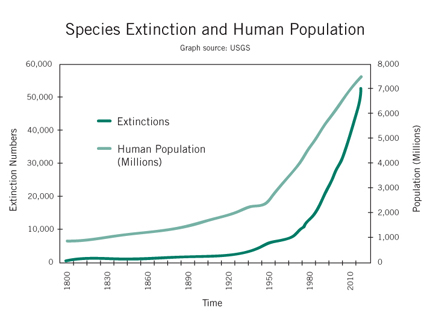 Describe and explain the graphBased on the graphic, which has been the single most significant cause for extinction over the past 500 years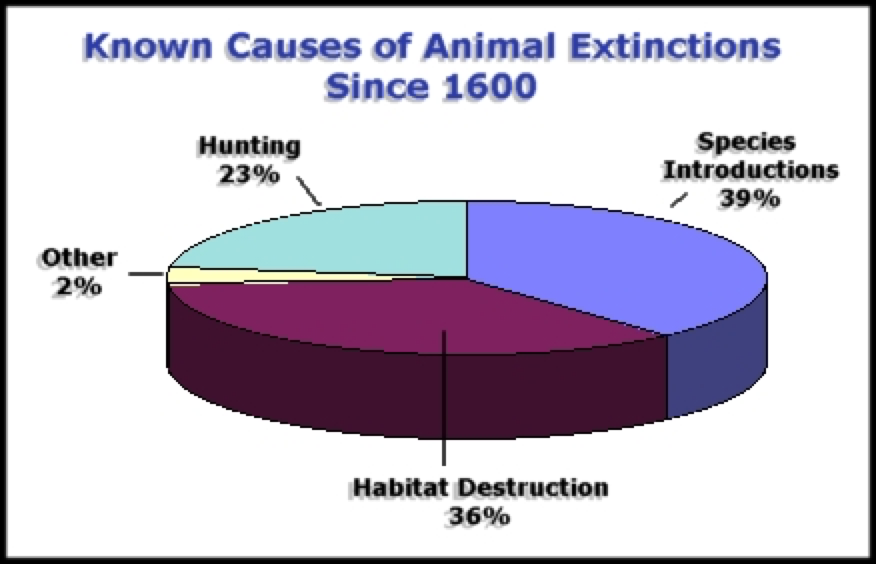 Complete the table below to describe the factors that help maintain biodiversityList the natural causes of extinctionComplete the table below to outline the Human factors that threaten biodiversity (AND HIPPO)3.3.A2	Describe the threats to biodiversity from human activity in a given natural area of biological significance or conservation areaYou must identify natural areas by name – “coral reef” or “tropical rainforest” are too broad to earn marks on the IB ESS exams. Consult the map below for some initial ideas to get your started. Research one or two named areas as case studies and learn the details for your exam3.3.U3	The International Union of Conservation of Nature (IUCN) publishes data in the “Red List of Threatened Species” in several categories. Factors used to determine the conservation status of a species include: population size, degree of specialization, distribution, reproductive potential and behaviour, geographic range and degree of fragmentation, quality of habitat, trophic level, and the probability of extinction.State the purpose of the Red List of Threatened SpeciesOutline the criteria used to determine the IUCN Red List. Give a specific example for each criterionOutline the criteria used to determine the conservation state of a population.  Give a named example for each criterion. Use both the common and scientific name:Extinct (Ex)Endangered (E)Critically Endangered (CR)Vulnerable (V)Near Threatened (NT)\Least Concerned (LC)Unknown (K)3.3.A1	Discuss the case histories of three different species: one that has become extinct due to human activity, another that is critically endangered, and a third species whose conservation status has been improved by interventionComplete the table3.3.U4	Tropical biomes contain some of the most globally biodiverse areas and their unsustainable exploitation results in massive losses in biodiversity and their ability to perform globally important ecological services.Over half of all species of plants and animals alive on Earth today live in tropical rainforests, yet they only cover 6% of the land area of the planet. Therefore the species diversity is very high. They produce 40% of the oxygen that animals use. Some areas of the tropical rainforests have higher habitat and species diversity than others, these are called hotspots. Tropical rainforests have been lost at a massive rate. Approximately 1.5 hectares of rainforest is cleared every second. About 50% of all timber is found in tropical rainforests, and timber is the second biggest resource after oil. Therefore the demand for and motivation to clear tropical rainforests is high. Tropical rainforests are also relied upon for subsistence agriculture. Many will clear forest, grow crops for 2-3 years and then more to a new site, this is called shifting cultivation. This can work as long as there is enough time for the forests to regenerate, but as population sizes increase and the demand for resources rises too many areas are cleared before they have had time to re-grow. This leads to a gradual degradation of nutrients and of biodiversity. It is estimated that it takes 1000 years for the biodiversity of the primary forest to be recovered and the secondary forest that does grow up is impoverished (of lesser quality) in many ways. Discuss the perceived vulnerability of tropical rain forests and their relative value in contributing to global biodiversity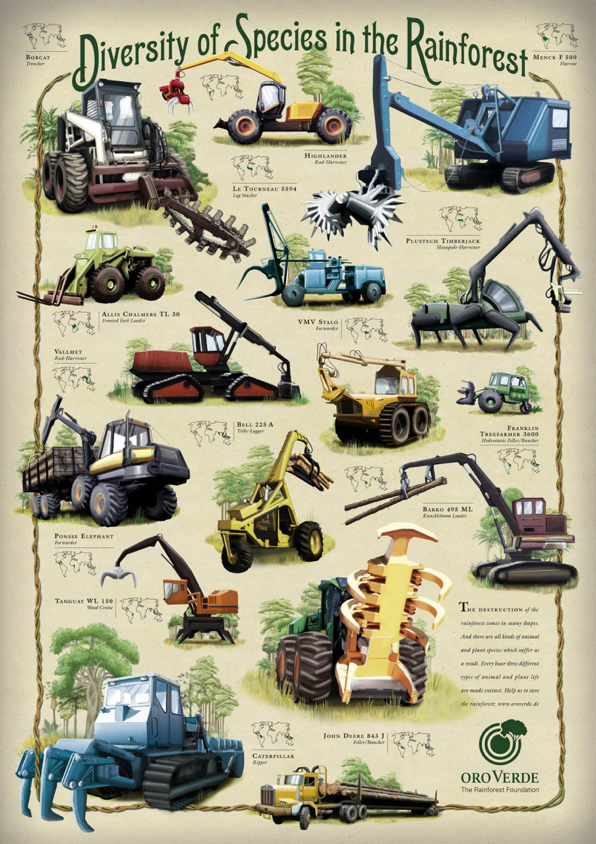 What do you think is being communicated with the figure on the right? 3.3.U5	Most tropical biomes occur in less economically developed countries (LEDCs) and therefore there is conflict between exploitation, sustainable development and conservation.State a named less economically developed country (LEDC) and the a specific conflict with the LEDC and the named biome.3.3.A3	Evaluate the impact of human activity on the biodiversity of tropical biomesHumans alter the landscape on an unprecedented scale. Some organisms thrive in the environments that we create (e.g. urban rats, and domesticated animals), while most do not. It has taken 5-10 million years for the planets biodiversity to recover after past mass extinctions. The previous mass extinctions were due to physical (abiotic) causes over long timespans. The current mass extinction has a biotic cause, humans. Humans are the direct cause of ecosystem stress because we:Transform the environment: with roads, cities, and agriculture.Overexploit other species: fishing, hunting, harvesting.Introduce alien species: which may not have natural predators and therefore make the environment unstable.Pollute the environment: which may kill species directly or indirectly.Read the article at http://earthobservatory.nasa.gov/Features/Deforestation/Summarize the article into bullet points into the table below:Evaluate the impact of human activity on the Amazon Rain Forest. Suggest why this is happening. Give a specific example of the effect these changes will have on the biodiversity of the Amazon Rain Forest.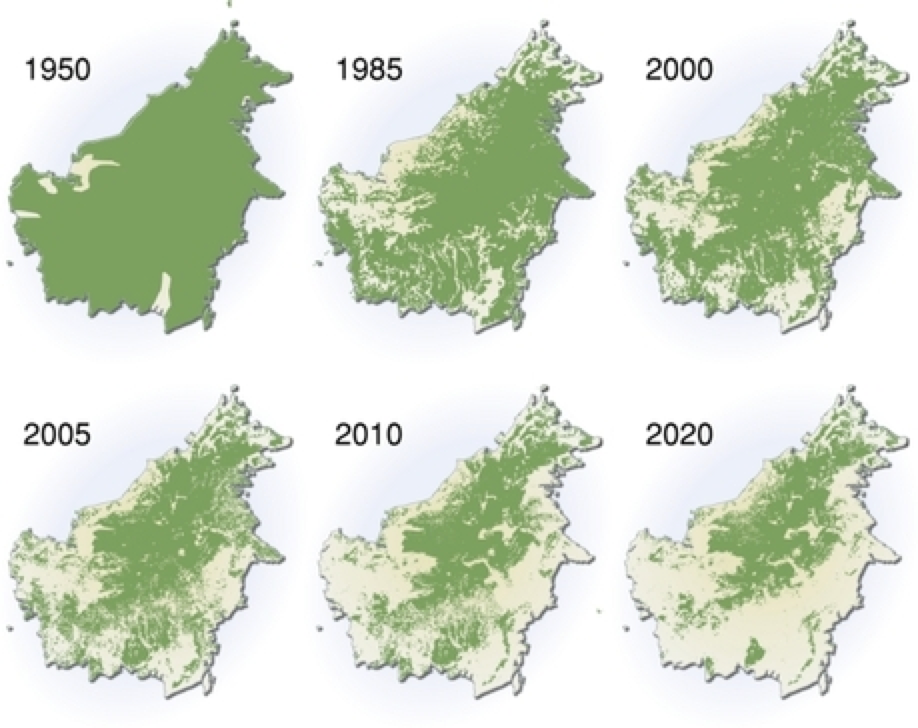 3.3.A4	Discuss the conflict between exploitation, sustainable development and conservation in tropical biomesComplete the table below to outline the factors that make a species prone to extinctionAnswer the following questions:Human activities often simplify ecosystems, rendering them unstable e.g. North America wheat farming versus tall prairie grass.  Consider how this change in land use affects species diversity, genetic diversity, habitat diversity, ecosystem stability, population size, food web complexity and niche abundance.  A table for comparison may be useful!If you were to examine a mature ecosystem over the course of 30 years at the same time each year, would you expect the number of species and the population size of each species to be the same from year to year?  Why or why not?State two natural factors that might lead to a loss of biodiversity. (2)State two types of human activity that might lead to a loss of biodiversity.(2)State four categories used to define the conservation status of species in the Red Data Books. (2)For a named species with a small declining population, outline three possible reasons why the population is decreasing. (3)Name of species: ...............................................................................................1 ...................................................................................................................................................................................................................................................2 ...................................................................................................................................................................................................................................................3 ...................................................................................................................................................................................................................................................Predict the possible effects on the ecosystem if the species named in the above question were to disappear. (3)Explain how human well-being is threatened by the loss of biodiversity.	[6]Extra readingHow Human Activity — and Extinctions — Are Driving EvolutionWhen humans cause species to go extinct, the effects ripple throughout the surrounding ecosystemBy Bryan Walsh @bryanrwalsh May 31, 2013We’re likely in the middle of a mass-extinction wave, most of it likely because of human activity. For a species to go extinct is an intrinsic loss, if not exactly an unprecedented one. Ninety-nine percent of all the species that have ever existed on earth eventually went extinct — but they’ve rarely died out as rapidly as they are today. It’s like global warming — it’s not the simple fact that things are changing that is so worrying, it’s the speed. And as it turns out, the life on our planet can change very, very fast.That’s the takeaway from a neat new paper published in the May 30 Science. Rain forests in the Brazilian Atlantic region became increasingly fragmented over the past century as settlers cleared land for agriculture or logging. As the forest broke up, numerous species were pushed into extinction or made increasingly endangered — including the channel-billed toucan, a tropical bird with a characteristically large bill (think Toucan Sam). The channel-billed toucans are frugivores — fruit eaters — that consume large-seeded fruits that smaller birds can’t handle. When they eat those fruits, they disperse seeds around the forest as they fly from tree to tree, helping to spread the very tree species they feed on. This is a healthy ecosystem at its best.Or it would be, except that population levels of the toucan have fallen dramatically over the past century, thanks to hunting and deforestation. Bad for the birds, obviously. But what the Brazilian and Spanish researchers in the Science study found was that as the toucan disappeared, the forest around it changed. The palm trees that produced the fruit popular with the toucans adapted to the loss of the bird by producing fruit with smaller seeds — small enough for other birds to disperse. In short, the trees evolved.But not exactly for the better. The new seeds produced by the palm trees in patchy, toucanless areas of rain forest were less fit, producing smaller and less vigorous seedlings than the larger seeds — which could be dispersed by the toucans — could have. This is the healthy ecosystem inverted — the loss of a species touches another, and even if the latter survives, it does so weakened and fragmented. It’s evolution in motion, but evolution fought as survival in a world that is changing too fast, as lead author Mauro Galetti from the Universidade Estadual Paulista in São Paulo put it in a statement:Habitat loss and species extinction is causing drastic changes in the composition and structure of ecosystems, because critical ecological interactions are being lost. This involves the loss of key ecosystem functions that can determine evolutionary changes much faster than we anticipated. Our work highlights the importance of identifying these key functions to quickly diagnose the functional collapse of ecosystems.Some 80% of the Atlantic rain forest biome has become fragmented, broken up by slash-and-burn agriculture and pastureland. You can see how one Brazilian state became deforested over the past 30 years on the Timelapse page. Deforestation rates in the Amazon had slowed in recent years, but now they seem to be picking up again — even as climate change and drought will only increase the stress on the rain forest. And the evolutionary experiment will keep playing out in front of usDocumentary’sBBC battle for the amazon parts 1 – 3 ~30minhttps://www.youtube.com/watch?v=LR9Ma6gmKRA https://www.youtube.com/watch?v=pSi8uBDLhZIhttps://www.youtube.com/watch?v=tBPLjyy7-70Illegal Loggers: The Tribe Waging War in the Amazon 20minhttps://www.youtube.com/watch?v=HAgoyQs8GESS can be like learning a new language. So many words are not commonly used in everyday English. This can be challenging. To help you keep up with ESS Terms, you will need to create your own ESS DICTIONARY. You should add to this over the year and keep it in your notebook or on a page file THAT YOU CAN UPDATE AND ADD TO EASILY. Most of the vocabulary words can be found either on your STUDY GUIDE or at mrgscience.com. You will be responsible for leaning the words and their meaning. Periodic quizzes will be given on the words. So, make your dictionary creative and you will remember the words more easily.KEY TERMSBiodiversityHIPPOBiocontrolPollutionover fishingRed ListRareRestorationExtinctthreatenedearth agentsinertiavulnerabilityhabitat destructionkudzumonoculturetragedy of the commonsspecialized nicheIUCNlimited habitatcultural extinctionassemblages ecological extinctionnon-native speciesextinctionfragmentationAsian carpFertilizerUnstainableMigratoryEndangereddegradationspecies approachsedimentary rockexotic speciesinterbreedingnatural causelossstarlingpesticidesrate of extinctionrainforestunknownrehabilitationvertical stratificationpremature extinctioncatastrophic agentsgenetic bottleneckhuman causeinvasive speciescane toadover huntingmass extinctionloggingvulnerablediversificationecosystem approachbiological extinctiontrophic cascadesGMOsStatementGuidance3.3.U1Estimates of the total number of species on Earth vary considerably. They are based on mathematical models, which are influenced by classification issues and a lack of finance for scientific research, resulting in many habitats and groups being significantly under-recorded.3.3.U2The current rates of species loss are far greater now than in the recent past, due to increased human influence. The human activities that cause species extinctions include habitat destruction, introduction of invasive species, pollution, overharvesting and hunting.3.3.U3The International Union of Conservation of Nature (IUCN) publishes data in the “Red List of Threatened Species” in several categories. Factors used to determine the conservation status of a species include: population size, degree of specialization, distribution, reproductive potential and behaviour, geographic range and degree of fragmentation, quality of habitat, trophic level, and the probability of extinction.3.3.U4Tropical biomes contain some of the most globally biodiverse areas and their unsustainable exploitation results in massive losses in biodiversity and their ability to perform globally important ecological services.3.3.U5Most tropical biomes occur in less economically developed countries (LEDCs) and therefore there is conflict between exploitation, sustainable development and conservation.3.3.A1Discuss the case histories of three different species: one that has become extinct due to human activity, another that is critically endangered, and a third species whose conservation status has been improved by intervention3.3.A2Describe the threats to biodiversity from human activity in a given natural area of biological significance or conservation area3.3.A3Evaluate the impact of human activity on the biodiversity of tropical biomes3.3.A4Discuss the conflict between exploitation, sustainable development and conservation in tropical biomesFactorSummaryComplexity of the ecosystemStage of successionLimiting factorsInertiaFactorSummaryNatural hazards and disasterFragmentation of habitatPollutionOverexploitationIntroducing alien speciesSpread of diseaseModern agricultural practicesOverpopulation SpeciesT StatusDescriptionEcological nichePressuresMethod of restoring populationSubheadingSubheadingSummary (no more than 3 points)Impacts of deforestationImpacts of deforestationImpacts of deforestationSoil impactsSoil impactsSoil impactsSocial impactsSocial impactsSocial impactsClimate impactsClimate impactsClimate impactsCarbon cycle and global warmingCarbon cycle and global warmingCarbon cycle and global warmingCauses of deforestation: Direct causesCauses of deforestation: Direct causesCauses of deforestation: Direct causesUnderlying causesUnderlying causesUnderlying causesRates of tropical deforestationRates of tropical deforestationRates of tropical deforestationSustaining tropical forestsSustaining tropical forestsSustaining tropical forestsFactorSummaryNarrow geographical rangeSmall population size (low genetic diversity)Low population densities and large territoriesFew populations of the speciesA large bodyLow reproductive potentialSeasonal migrantsPoor dispersersSpecialized feeders or niche requirementsEdible to humans and herding togetherIsland organisms